Совет муниципального района «Карымский район»РЕШЕНИЕ« 17 » декабря 2014 г.	                                                                            № 185«Об утверждении плана социально-экономического развития муниципального района «Карымский район» на 2015 год»В соответствии с Федеральным законом №131-Ф3 от 06.10.2003.г. «Об общих принципах местного самоуправления в РФ», Комплексной программой социально-экономического развития муниципального района «Карымский район» на 2011-2020 годы, Положением о бюджетном процессе в муниципальном районе «Карымский район»  и  руководствуясь ст.23 Устава муниципального района «Карымский район» Совет муниципального района «Карымский район» решил:1.	Утвердить   план   социально-экономического  развития муниципального района «Карымский район» на 2015 год.2.	Настоящее Решение вступает в силу на следующий день после дня
его официального опубликования.3. Контроль за выполнением настоящего решения возложить на руководителя администрации муниципального района «Карымский район». Глава муниципального района«Карымский район»,Председатель  Советамуниципального района«Карымский район»                                                             Г.А.Ванчугов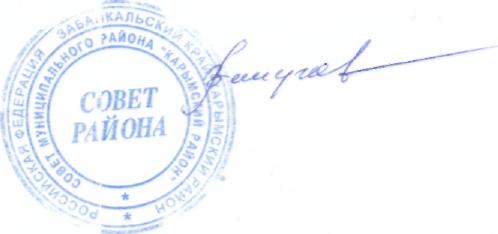 